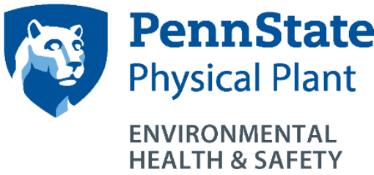 Storage Tank Programhttp://ehs.psu.edu/storage-tank-management/overviewEHS Contact: Lysa Holland, ljh17@psu.edu814-863-3844Who does this program apply to?							 University employees who design, install, or are responsible for a storage tank. A storage tank is defined as a mobile or fixed unit of 55-gallons or more that holds petroleum products, oils, chemicals, etc.  Drums are not considered to be storage tanks. Tanks that hold septage or water are excludedWhat are the key requirements of this program?All requests for storage tanks and their design must be approved by EHS prior to installationAll storage tanks must be included in an Environmental Emergency Plan (spill plan) for the facility.  These plans are developed in conjunction with EHS.Supervisors must:Provide a spill kit and fire extinguisher at every tank locationIdentify individuals that need to be trained and ensure they are trained through the spill plan requirementsEnsure that spills, leaks, and releases are addressed and reported to EHSEnsure that tanks are inspected in accordance with the spill plan, and any needed maintenance is approved by EHSEmployees must:Immediately address spills, leaks, and releasesTraining requirements:Ensure that personnel receive training annually in accordance with the facility’s spill planSelf-inspection requirements: Periodic inspection of tanks by facility personnel as specified in the spill plan (at least monthly)Regulatory inspections:PADEP regulated storage tanks may require periodic inspections by certified inspectionsRecordkeeping requirements:Maintain tank inspection and training records in accordance with the EHS Record Retention Schedule.If the tank is a PADEP or a PAL&I regulated storage tank, keep the current permit/registration certificate on-site.Maintain tank maintenance records for the life of the tank.Keep the tank removal records forever.For additional information:PA Department of Environmental Protection Storage Tank Program http://www.dep.pa.gov/Business/Land/Tanks/Pages/default.aspx#.VkDnQEarNUQUS  EPA Oil Spill Programhttp://www.epa.gov/oilspill/index.html 